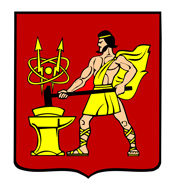 АДМИНИСТРАЦИЯ  ГОРОДСКОГО ОКРУГА ЭЛЕКТРОСТАЛЬМОСКОВСКОЙ   ОБЛАСТИПОСТАНОВЛЕНИЕ23.08.2023 № 1157/8О внесении изменений в Порядок составления проекта бюджета городского округа Электросталь Московской области на очередной финансовый год и плановый периодВ соответствии со статьей 169 Бюджетного кодекса Российской Федерации и Положением о бюджетном процессе в городском округе Электросталь Московской области, утвержденном решением Совета депутатов городского округа Электросталь Московской области от 26.12.2019 №405/66, Администрация городского округа Электросталь Московской области ПОСТАНОВЛЯЕТ:1. Внести в Порядок составления проекта бюджета городского округа Электросталь Московской области на очередной финансовый год и плановый период, утвержденный постановлением Администрации городского округа Электросталь Московской области от 28.08.2019 №607/8 (с изменениями, внесенными постановлением Администрации городского округа Электросталь Московской области от 02.09.2022 №981/9) изменения согласно приложению к настоящему постановлению.2. Разместить настоящее постановление на официальном сайте городского округа Электросталь Московской области в информационно-телекоммуникационной сети «Интернет» по адресу: www.electrostal.ru.	3.  Настоящее постановление вступает в силу после его подписания и применяется к правоотношениям, возникающим при составлении проекта бюджета городского округа Электросталь Московской области, начиная с бюджета на 2024 год и на плановый период 2025 и 2026 годов.Глава городского округа                                                                                         И.Ю. ВолковаПриложениек постановлению Администрациигородского округа Электросталь Московской областиот 23.08.2023 № 1157/8ИЗМЕНЕНИЯ В ПОРЯДОКСОСТАВЛЕНИЯ ПРОЕКТА БЮДЖЕТА ГОРОДСКОГО ОКРУГА ЭЛЕКТРОСТАЛЬ МОСКОВСКОЙ ОБЛАСТИ НА ОЧЕРЕДНОЙФИНАНСОВЫЙ ГОД И ПЛАНОВЫЙ ПЕРИОДВ разделе «II. Этапы составления проекта бюджета городского округа Электросталь Московской области (далее – городской округ)»:В подпункте 7.2. слова «Комитет по строительству, дорожной деятельности и благоустройства Администрации городского округа Электросталь Московской области (далее - Комитет по строительству, дорожной деятельности и благоустройства)»   заменить на «Управление городского жилищного и коммунального хозяйства Администрации городского округа Электросталь Московской области (далее – Управление городского жилищного и коммунального хозяйства)»;В абзаце 1 подпункта 8.2. слова «государственной власти» исключить;В подпункте 9.2.:  подпункт 3 изложить в следующей редакции:	«3) сведения о площади мест захоронения (кладбищ), находящихся в муниципальной собственности, в соответствии с данными Единого государственного реестра недвижимости;»;	подпункт 4 дополнить абзацем следующего содержания:«сведения о количестве устанавливаемых шкафов управления наружным освещением в городском округе по состоянию на 1 января текущего финансового года;»;	подпункт 6 признать утратившим силу;Пункт 12 изложить в следующей редакции:«12. До 1 сентября текущего финансового года:12.1. Финансовое управление доводит до главных распорядителей бюджетных средств предварительный прогноз индексов-дефляторов цен на очередной финансовый год и плановый период.12.2. Управление городского жилищного и коммунального хозяйства представляет в финансовое управление прогноз регулируемых цен (тарифов) на очередной финансовый год.12.3. Главные распорядители бюджетных средств представляют в финансовое управление:1) предложения по прогнозируемым на очередной финансовый год изменениям сети учреждений;2) предложения по оптимизации численности работников подведомственных им муниципальных учреждений городского округа;3) иные сведения, необходимые для разработки прогноза бюджета городского округа на очередной финансовый год и плановый период.»;В подпункте 3 подпункта 13.1. слова «Постановлением Правительства Московской области от 11.11.2009 №947/48 «Об утверждении нормативов формирования расходов на оплату труда депутатов, выборных должностных лиц местного самоуправления, осуществляющих свои полномочия на постоянной основе, муниципальных служащих» заменить на «Постановлением Правительства Московской области от 15.09.2022 №954/32 «О Методике расчета норматива расходов на обеспечение деятельности органов местного самоуправления и муниципальных органов муниципальных образований Московской области, направленную на организацию предоставления муниципальных услуг в соответствии с вопросами местного значения, применяемого при расчетах межбюджетных трансфертов из бюджета Московской области, и об утверждении нормативов формирования расходов на оплату труда депутатов, выборных должностных лиц местного самоуправления, осуществляющих свои полномочия на постоянной основе, муниципальных служащих органов местного самоуправления, муниципальных органов муниципальных образований Московской области»;»;В подпункте 13.4. слова «Комитет по строительству, дорожной деятельности и благоустройства» заменить на «Управление городского жилищного и коммунального хозяйства»;	Пункт 14 изложить в следующей редакции:«14. Рекомендовать Контрольно-счётной палате городского округа Электросталь Московской области, Совету депутатов городского округа Электросталь Московской области представить документы и материалы для формирования проекта бюджета в соответствии с настоящим Порядком.».